Naunton Parish CouncilClerk’s Report for Tuesday Thursday 13th January to Monday 14th March 2022(Points numbered according to the minutes of the last meeting.)Minutes. Clerk posted the minutes of the previous meeting (November 2021) to the website and sent the minutes to the village distribution list. Planning applications. Clerk posted comments on applications to the CDC planning portal, including further applications 22/00903/TCONR, 22/00755/TCONR and 22/00571/TCONR which were received between meetings and which were applications to carry out tree maintenance.  8)    Assets and risk assessmentClerk booked the village hall lounge for Parish Council meetings in 2022/23.9)	Review of dog waste bag suppliers	Clerk ordered  further dog waste bags rrom existing supplier.10)	Budget	Clerk noted £100 ringfenced contingency funds for contested elections within the budget.11)	Banking arrangementsClerk wrote to Lloyds Bank requesting permission for online banking access. Clerk updated the Council’s Financial Regulations to include refs to online banking. Clerk phoned Lloyds bank to find out why access had not been given and why the request to update the standing order in favour of PATA had not been carried out.  The bank informed the clerk that letters would not be dealt with and that all requests had to be made online.  Clerk has since completed ‘Mandate change’ form for registered online councillors to sign, and asked registered councillors to amend the PATA standing order.12) AuditorClerk requested GAPTC to provide an independent auditor. 	Clerk has provided requested information to the auditor. 	13) Littons accessClerk contacted GCC re: Littons access PROW status and forwarded response to the Chairman.OtherPlatinum Jubilee celebration products (click on the blue underlined text to visit the websites)Platinum Jubilee | Coins, Mugs & Party Supplies - Running ImpThis company provides:Commemorative awardsCommemorative CoinsCommemorative Medals (with free personalised engraving)Commemorative Mugs (£4.49 personalised, min 72 mugs)Jubilee event bunting and signsUnion Jack party suppliesRoyal British Legion Jubilee productsBunting Large flagStreetlamp signClerks & Councils direct mugs (£5.88 + VAT personalised, min 36 mugs)Other suppliers Mugs, Coins, Rulers, BearsOfficial royal productsMugs, medals, scarves, bags, crockery, glass, biscuits etc (£££)Litter picking.  NPC has pickers and hi-viz vests but further equipment might include bags which stay open while litter picking: Keep Britain Tidy litter bag hoop @ £12.99Helping Hand litter bag ‘Handy hoop’ with handle @ £10.41 +VAT (£12.49)Oceanhaul recycled plastic litter bag hoop @ £12.00Naunton Social Committee - responded to emails from the Naunton Social Committee, including:MaxiPlease find the following feedback from the Chair of the Naunton Social Committee, with regards para 8 of the draft minutes from the last meeting, to share with the Councillors ahead of your March meeting. We respectfully request amendment to the draft minutes or at the very least that our comments are reflected for Parishioners to understand the full picture.Ref Para 8 of PC’s draft minutes of 17 JanuaryPlease respectfully accept the following observations of the draft minutes from your 17 January meeting, relating to paragraph 8a.  We were disappointed to read of a discussion on the bonfire site which took place without any consultation with us as the organisers of the annual bonfire and firework evening, especially as we believe a number of conclusions, as drafted, were erroneously drawn by Councillors. We would ask that amendments to the minutes are made or at least our views are incorporated as a post-meeting addendum so villagers have the full picture.Specifically, our post event assessment has concluded, with hindsight, the site used is not suitable for future bonfires, being too close to the scrub area, the electrical sub-station and tractor shed and without risk assessment sign off our insurance would be invalid.  However, there are alternatives, albeit infringing, but not necessarily impacting, on the cricket playing area. We are exploring these with Naunton Cricket Club (NCC) and will bring the outcome to the Recreation Ground Management Committee (RGMC) and the latter will provide a commentary to the Parish Council (see further below). We accept that signage was incomplete on the evening and this, and other matters, have been identified in a lessons learnt package which will be rectified next time. The clear up of the bonfire had largely been completed in November and the final sweep for nails has been dependent on a magnet, which we borrow from a NCC source, but had been unavoidably delayed. It was made available to us 2 days before the Parish Council meeting and the work completed soon after, so we find the current draft statement on the clear up as unhelpful. Finally, we would note that we understand such matters of significance affecting the village’s Recreation Ground should first be discussed by the Recreation Ground Management Committee (with its cross-village representation), hopefully informed by input from the relevant body, in this instance the Social Committee.  Councillor Bell would then report to the Parish Council (as lessee of the Recreation Ground on behalf of all Parishioners) with either observations or recommendations (as appropriate) for you to either note, agree, or take further action. This process clearly didn’t happen here and we observe was similarly missed when the playground project was agreed; a decision that effectively forced us to move the bonfire site without any pre-determined alternative.With thanks Patricia Boult (Chair) on behalf of the Naunton Social CommitteeSent from my iPadBanking - banked GPFA £2000 grant at Lloyds, Moreton in Marsh. Precept – forwarded precept request forms to CDCNewsletter - provided text for the village newsletter regarding ‘Star Count’ and Litter Picking.  Keith Russell and Penelope Hanks expressed an interest in litter picking.Road closure fees - informed social committee of the GCC decision to waive road closure fees for Platinum Jubilee celebrations. Cotswold Flood Resilience project - liaised with the Cotswold Flood Resilience project re a visit to Naunton.  Representataive then cancelled. Clerk will rearrange.  Quarry whips - emailed the GCC Ash Dieback project 4 times asking for confirmation that the whips for Summerhill had been delivered to the quarry.  Confirmation received 13th March.Community Emergency Plan – compared existing plan from Jan 2016 with latest template.  Emailed councillors with differences and proposed updates.CDC Local Plan – attended online training for responding to the plan, which does not seem to be directly relevant to Naunton PC.NLC annual pay rate for 2021/22 - notified PATA of the change in pay rate as per the contract.   Back pay is due from 1st April 2021. Playground project  - summary of financial transactionsTotal pledged income: £31,285.40 + VAT to be reclaimed = £37,374.16Difference between income and expenditure to date =  £779.49Expenditure billed as at March meetingExpenditure billed as at March meetingExpenditure billed as at March meetingInc VAT to be reclaimed £       24,402.71  £ 4,067.01  £         1,740.00  £    290.00  £               41.99  £               19.47  £            219.90  £       36.65  £         2,970.60  £    495.10  £         7,200.00  £ 1,200.00  £       36,594.67  £ 6,088.76 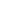 